专利合作条约（PCT）
技术合作委员会第三十届会议2017年5月8日至12日，日内瓦延长对智利国家工业产权局作为PCT国际检索和初步审查单位的指定国际局编拟的文件.	PCT大会对所有现有国际单位的指定将于2017年12月31日到期。因此在2017年，大会需要首先征求本委员会的意见，然后对是否延长指定那些希望其指定被延长的现有国际单位作出决定（见《专利合作条约》第16条第(3)款(e)项和第32条第(3)款）。关于该程序以及委员会作用的信息载于文件PCT/CTC/30/INF/1。.	2017年3月1日，智利国家工业产权局提交了关于延长对其作为PCT国际检索单位和国际初步审查单位指定的申请。该申请转录于本文件附件。.	请委员会就此事项提出意见。[后接附件]智利国家工业产权局关于延长对其作为PCT国际检索和初步审查单位指定的申请1–基本信息主管局或政府间组织名称：智利国家工业产权局智利国家工业产权局（INAPI）是一个分散管理式公共服务机构，负责处理和管理智利在技术和法律层面与工业产权相关的所有服务。INAPI负责促进工业产权保护和传播技术知识与信息。除其他职责外，INAPI还负责就国内外与工业产权有关的事项向总统提供咨询意见，也是异议和无效程序中的一审法院。INAPI于2009年1月开始运作，并取代了先前的经济部工业产权司。INAPI的设立是智利创新系统的一个里程碑，也是智利政府采取的若干重要措施之一，体现了智利政府对通过知识产权促进创新、竞争和创业的明确承诺。为履行各项职能，INAPI为3个主要领域设立了处级管理部门：商标、专利和知识转让（其他领域为法律处、行政处、运作和财务处）。在这些领域内，一个专业顾问小组为国家局局长提供政策咨询服务（即立法、国际、战略和公共政策部）。在专利和商标两个核心业务领域，律师、审查员、技术人员和行政人员负责对所有申请进行审查，以决定是否授予每一项权利。INAPI通过其知识转让处促进使用工业产权和鼓励知识转让。为了同样的目标，INAPI在2012年初启动了INAPI-Proyecta项目（www.inapiproyecta.cl），这是与欧洲联盟共同开发的一个平台，目的是促进获取技术信息、为更好地使用工业产权提供工具，以及通过网络课程学习知识产权相关内容。为继续推进这项举措，INAPI于2016年推出了两项新的网络服务，以鼓励公众使用知识产权。第一项网络服务是INAPI Conecta（www.inapiconecta.cl），申请人可以尽情在该网页中上传与其申请有关的资料，以便与任何感兴趣的投资者取得联系，而投资者同样会在此网页上注册并因此可以获取已经上传的信息。如此一来，INAPI Conecta为申请人和潜在投资者提供了一种牵线搭桥的服务，以便为其制定许可、转让或凭借其知识产权权利想要获取的任何业务服务的战略。最近在INAPI开发的另一项网络服务是INAPI Analiza （http://www.inapi.cl/portal/‌publicaciones/608/w3-propertyvalue-12030.html），这是一个统计工具，可以检索近25年内在INAPI提交的申请相关信息以及境外智利申请人的统计资料。这项网络服务尤其可以根据来源国和所提交申请类别提供信息。它对申请年份进行了区分，使用户能够分析历年来的技术趋势变化。这一工具包含受理局和INAPI作为国际单位的PCT统计资料，因此，除了其他相关信息之外，它还能检索关于来源国、申请人类型、所提交申请的技术领域以及提交申请的方式的信息。在其政策领域内，INAPI聘用了知识产权专家，负责起草新工业产权法，包括向国会提交一项关于新工业产权法的法案；就各种国际问题提出技术意见以及就知识产权事项向其他政府机构提出咨询意见。除了上述努力之外，INAPI还在其支持领域开展了一系列计划，目的是设计一个全新、稳定和有活力的在线服务平台，以完全实现对工业产权相关问题的在线处理。总干事收到指定申请的日期：2017年3月1日在哪届大会会议上寻求重新指定：2017年PCT联盟大会预计可作为国际检索单位/国际初步审查单位开展业务的日期：自2014年10月22日起已经作为国际检索单位/国际初步审查单位（ISA/IPEA）开展工作。2–实质标准：指定的最低要求2.1–检索和审查能力细则36.1(i)和63.1(i)：国家局或者政府间组织至少必须拥有100名具有足以胜任检索和审查工作的技术资格的专职人员。具有检索和审查资格的员工：主管局拥有受过培训且合格的内部和外部专家来适当开展检索和申请审查工作。外部专家主要负责国内申请。内部专家专门侧重于PCT申请的国际阶段，但在分析是否建议向国内申请授予权利或拒绝这些申请时也负责对这些申请进行审查。关于资格分类，我们的专家完全具备资格，能够检索和审查与上表所列机械、电子、制药、化学和生物技术等相关的每一类详细信息。培训计划招收新的专业人员的第一步是确定所需要的技术领域和编写该员额简介。然后，开始公开申请程序，对任职资格作出明确说明，最后选出候选人。这些候选人需经过全面培训和筛选，筛选工作分为两个阶段：第一个阶段是“入职培训”，侧重于提供与专利和工业产权有关的一般知识和专门知识。第二个阶段相当于专业培训。在此期间，候选人在INAPI的专家指导下开展工作，审查真实的专利申请。整个程序由审查部各技术领域负责人进行监督，这些负责人最终会对候选人的表现和能力进行评价，从而选出符合INAPI规定要求的候选人。最后，一旦候选人成为INAPI的正式员工，将为他们每人指派一名导师，为他们编写第一份报告提供指导和支持。指导期为一年，由同一技术领域内的不同导师提供指导。对新专业人员的表现每四个月进行一次评估。如果一年后（或在此之前）候选人的表现证明其具备了编写检索和审查报告所需的技巧与能力，则可以开始独立工作。考虑到法律、条例和《准则》，这项程序的目的是确保所有新专家在18个月期限内具备检索和审查能力而无需导师指导。制定和设计招聘和培训程序的目的是不影响主管局的工作效率。过去几年内的未决申请数量迅速下降就反映了这一点。细则36.1(ii)和63.1(ii)：该局或者该组织至少必须拥有或能够利用本细则34所述的最低限度文献，并且为检索目的而妥善整理的载于纸件、缩微品或储存在电子媒介上。为检索目的利用最低限度文献：(X)	全部利用检索系统：目前，INAPI可以访问一些最重要的、为检索目的收集了范围最广泛的专利和非专利文献数据库。其中包括可自由访问Patentscope、Espacenet、Latipat等数据库以及可在不同知识产权主管局（例如，INAPI、中华人民共和国国家知识产权局（SPTO）、美国专利商标局（USPTO）、日本特许厅（JPO-AIPN）、韩国特许厅(K-Pion)）和西班牙专利商标局（SIPO）等）网页上查阅的数据集。除了上述数据库，我们还可以访问专门为收集和提供专利和非专利文献资料而设计的私人数据库。因此，我们可以访问EpoqueNet、Thomson Innovation（现为Clarivate Analytics）、IEEE、STN、Proquest Dialog、Genome Quest和科学信息电子图书馆（BEIC），其中，BEIC是由技术与科技研究国家委员会（CONICYT）开发的一个检索工具，可以检索牛津大学出版社、爱思唯尔出版社、美国科学发展协会（AAAS）、美国化学学会、美国年度评论出版社、《自然》杂志、Springer Links数据库和布莱克威尔出版社等科学出版物。智利政府斥巨资创建了这一平台，其花费超过1,000万美元。不仅如此，我们还与印度科学与工业研究理事会签署了协定，以便能够访问传统知识数字图书馆（TKDL）的数据，同时，还与SIPO、KIPO和JPO签署了协定，以便能够访问这些主管局的特定数据库。细则36.1(iii)和63.1(iii)：该局或者该组织必须拥有一批工作人员，能够对所要求的技术领域进行检索和审查，并且具有至少能够理解用来撰写或者翻译本细则34所述最低限度文献的语言的语言能力。国家申请可以使用哪种或哪几种语言提交和处理：只接受以西班牙文提交的申请。任何以其他语文提交的申请必须在检索和审查之前必须适当译成西班牙文。很多审查员可熟练运用的其他语言：我们的审查员可以熟练运用英文（其中约有80%的人精通英文并不断接受关于这项技能的培训），并了解法文和德文。协助检索或理解其他语言现有技术的可用技术：如上所述，英文培训被视为我们年度工作人员培训计划的一部分，这是一个有效工具，能够帮助我们的工作人员更好地以其他语文检索或理解现有技术。除了能够帮助检索和理解之外，我们的有些数据库还包含机器翻译，其他一些数据库包含人工翻译（例如，Thomson Innovation），这是为了做到更加准确，尤其是当涉及到亚洲文件时，因为机器翻译结果有时令人难以理解。2.2–质量管理细则36.1(iv)和63.1(iv)：该局或该组织必须根据国际检索共同规则，设置质量管理系统和内部复查措施。国家质量管理体系：INAPI拥有一个符合《PCT国际检索和初审指南》第21章要求的质量管理体系。自2013年起，其根据该指南编写的年度报告可在WIPO网站（http://www.wipo.int/pct/en/quality/authorities.‌html）上查阅。尽管ISA/IPEA活动尚未通过ISO 9001认证，而受理局的程序已经通过该项认证，但我们计划将这两项内容列入2018年再认证（按照逻辑应过渡到ISO 9001:2015版本）的范围，因此，我们对在ISA/IPEA程序范围内考虑的每项活动作了相应的设计，包括进行必要记录以及采取预防性和纠正行动，以及按照ISO 9001标准的隐性要求持续作出改进。鉴于该程序最初是按照ISO的逻辑设计的，所以从我们在2014年10月成为ISA/IPEA起，这一体系就一直在运作。3–拟议业务范围以哪些语言提供服务：西班牙文单位提出作为其主管单位的一个或多个国家或受理局：拉丁美洲和加勒比地区内国家。目前，INAPI已被指定为11个国家可以选择的ISA/IPEA，即智利、秘鲁、厄瓜多尔、哥伦比亚、巴拿马、古巴、多米尼加共和国、危地马拉、哥斯达黎加、萨尔瓦多和墨西哥。业务范围的限制：对于以西班牙文以外其他语文提交的申请，INAPI不执行国际检索和初步审查。对于检索或审查范围以外的主题，参考在智利国家申请内已经检索或审查的所有主题。4–理由说明INAPI的创立及其自创立以来所开展的工作促使智利知识产权体系改革进入了一个新阶段。在这一背景下，INAPI已成为一个现代高效的主管局，不仅能够提供优质服务，还可以与整个国际知识产权体系进行有效互动。INAPI坚信国际知识产权体系对促进创新与创业具有重要意义。在这方面，《专利合作条约》（PCT）发挥了关键作用，自《条约》在智利生效以来，执行该条约已经成为了INAPI的一个战略优先事项。在PCT中，智利政府看到了成员国进行互动并为该体系做出有效贡献的真正的具体机会，使该体系更具吸引力并为所有用户提供服务。智利政府认为，将INAPI重新指定为ISA/IPEA有助于在本地区进一步发展知识产权体系，并鼓励在拉丁美洲提交PCT申请。这一点非常重要，尤其是考虑到在2005年至2010年间新申请仅增加了4.8%，这一数字远低于亚洲等其他地区，其中，亚洲在同一时期的PCT申请数量增加了10.9%。此外，INAPI认为，作为一个以西班牙语为母语的ISA/IPEA，它的作用将使拉丁美洲地区内那些尚未加入或正在考虑加入该条约的国家受益。INAPI积极参与PCT体系的各个方面使其能够分享经验，并帮助那些正在实施该体系或想要加入该体系的国家。如果该地区拥有一个以西班牙文为母语并且能开展国际检索和初步审查的ISA/IPEA，那么整个知识产权体系都将受益。从这个意义上来讲，而且作为促进利用整个体系的一种战略，智利政府认为，目前，ISA/IPEA在拉丁美洲的存在对于避免某些主管局因工作负担过重而在处理PCT国际申请方面可能出现延误十分重要。此外，我们认为检索资源必须分配到世界各地，以便得到更高效的利用。考虑到智利有意促进创新和创业，且认识到国际专利体系对于实现这些目标的重要性，我们认为重新指定INAPI作为ISA/IPEA是适当之举。INAPI符合向其国民和其他PCT成员国（特别是拉丁美洲PCT成员国的申请人）提供检索和审查服务的技术要求，从而能够促进和增加PCT在本地区的利用。在INAPI担任国际单位的这些年里，我们见证了PCT申请数量的重要和明显增长，这些申请不仅来源于智利的申请人，还来源于墨西哥、哥伦比亚、秘鲁、厄瓜多尔和萨尔瓦多等本地区其他国家的申请人。这证实了我们的说法，即在本地区指定一个ISA/IPEA将鼓励拉丁美洲国家对PCT的利用。尤其需要指出的是，INAPI在2015和2016年分别受理136份和163份PCT申请。这一数字在今后几年内有望增加，并且表明在PCT利用方面取得了显著进步，尤其是考虑到2014年向作为受理局的INAPI提出的申请仅有90份。关于INAPI的ISA活动，在我们开展业务的第一年，指定由我们执行国际检索的申请数量为182份，而2016年这一数字增加到219份。不仅如此，我们还发现有许多申请人不止一次选定INAPI作为ISA向其提交申请，这证明他们对我们的工作质量有极大的信心和确定性，而且认可我们在开展国际检索活动方面的效率。此外，INAPI作为ISA/IPEA为我们的用户带来了更多好处，这是因为INAPI获得了智利政府的认可并被授予“国家杰出公共服务奖”，使INAPI成为智利三大最佳公共机构之一。得到这种认可的是推动大幅度提高用户生活质量的国家机构，比如，提高对知识产权体系以及在国外向我们提交专利申请的优势的认识。实际上，自INAPI担任国际单位以来，国际申请的提交率大幅增长，许多不了解知识产权体系的申请人前来询问关于利用《条约》的信息，这使许多新用户加入了该体系。5–申请国地区地理位置[包含申请国和邻国的地图]地区组织成员：–	Prosur：这是一项集结了拉丁美洲各工业产权局的倡议，旨在加强本地区对知识产权体系的利用以及鼓励这些国家局分担工作。参与这项倡议的国家：阿根廷、巴西、智利、哥伦比亚、哥斯达黎加、厄瓜多尔、巴拉圭、秘鲁和乌拉圭。–	太平洋联盟：这是一项政府倡议，旨在促进贸易和加强各成员国的发展与进步（智利、哥伦比亚、墨西哥和秘鲁）。作为Prosur和太平洋联盟的成员，INAPI于2016年签署了“专利审查高速路（PPH）”协议，以便INAPI达到作为ISA/IPEA的质量标准，这能够使我们在作为国际单位开展工作时更具有执行力，有助于地区利益。人口：1,795万（世界银行资料）人均GDP：22,370美元（2015年）（购买力平价）（世界银行资料）预计国家研发支出（占GDP的百分比）：0.39（2015年）（世界银行资料）研究型大学数量：智利拥有25所隶属于高校校长委员会的公立大学。此外，还有31所私立大学。智利的所有大学必须开展研究，这是作为教育机构获得政府承认所须满足的要求之一。国家专利信息网络（例如专利图书馆、技术和创新支持中心）概况：对INAPI而言，为申请人和专利制度用户提供相关文件材料是一个关键问题。目前，我们机构参与了“WIPO收藏图书馆”倡议。相关信息可通过以下链接查看：http://www.wipo.int/library/en/depository_libraries.jsp。目前，我们的官员可以查阅WIPO提供的文件材料，我们正致力于开辟适当的空间，以便所有用户都能获取这一重要信息。除此之外，且作为对WIPO图书馆项目的补充，我们正在对有关加入WIPO技术与创新支持中心（TISC）计划的申请作最后调整。主要地方工业：矿业、渔业、木材/纤维、红酒、农业。主要的贸易伙伴国：中国、美国、日本、韩国、巴西、秘鲁、西班牙、墨西哥、哥伦比亚、阿根廷。其他关键信息：2016年，智利政府启动了由INAPI制定和起草的工业产权国家战略。这项战略包括PCT利用和智利国民在国外参与专利制度等专题。这项战略可通过以下链接查看：http://www.inapi.cl/portal/publicaciones/608/articles-9870_recurso_1.pdf6–专利申请概况按技术领域开列的国家申请受理量按途径开列的国家申请受理量作为受理局受理的国际申请量处理国家专利的平均时长国家未决申请有必要指出的是，在过去几年里，尽管INAPI开始担任国际单位，但未决申请总数不断下降。这表明我们各项程序的效率和质量得到了显著改善。如今，正在解决（授予专利或拒绝）的申请数高于提交的申请数，从而减少了未决申请的数量。7–所需支持INAPI是一个自收自支的主管局，尽管它不需要任何特别支持来维持其当前作为ISA/IPEA的高质量和高效运作，但作为国际单位，它一直在积极改善其工作人员的工作技能。在这方面，INAPI在开展业务和开始运作的前几年一直寻求并接受已经担任相当长时间的国际单位的其他主管局的援助。这使本主管局作为国际单位获益匪浅，尽管本主管局不需要专门的援助，但它知道与其他主管局合作能够提高在PCT范围内开展检索和审查的质量，而质量的提高反过来又可以促进合作。2013年，WIPO帮助协调了与美国专利商标局（USPTO）和加拿大知识产权局（CIPO）的合作活动，并在2014年协调了与澳大利亚知识产权局的合作活动。除了这些活动，INAPI还在2013年与以色列专利局（ILPO）、CIPO和澳大利亚知识产权局共同组织了培训活动，参与该倡议的双方主管局对活动进行协调，并且合作设计了之前从未开展过的活动。2015年，日本特许厅（JPO）也在智利开展了一项活动，并且不断向INAPI提供日本的新培训活动，至少有6名审查员参与了这些活动并取得巨大成功。此外，CIPO还为INAPI提供了参加讲习班的机会，以便与各主管局交流最佳做法。2014年，欧洲专利局（EPO）为审查员举行了一次关于EpoqueNet的培训课程。2016年11月，WIPO组织了一次INAPI和澳大利亚专利局（APO）的联合活动，目的是让两个主管局交流最佳做法，以便采用持续改进原则和作为ISA/IPEA的质量标准。8–其他无。9–其他单位的评估无。[附件和文件完]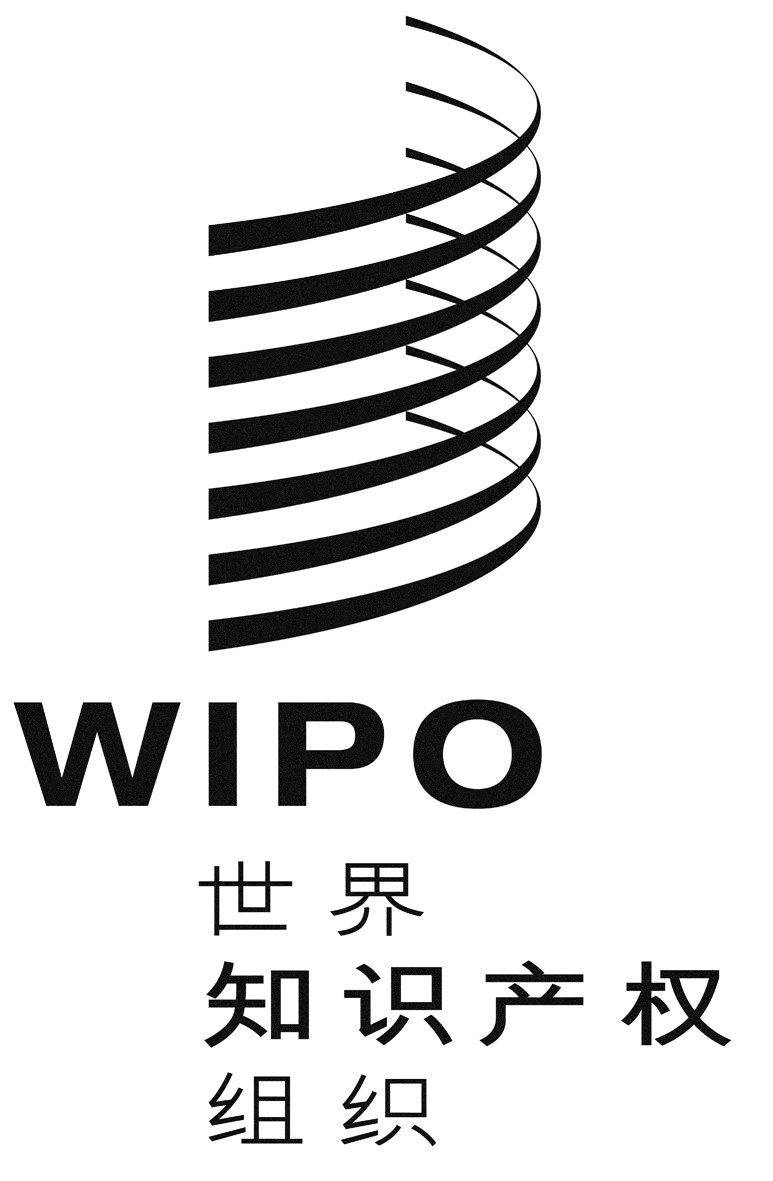 CPCT/CTC/30/7PCT/CTC/30/7PCT/CTC/30/7原 文：英文原 文：英文原 文：英文日 期：2017年3月16日  日 期：2017年3月16日  日 期：2017年3月16日  技术领域数量（全时工作当量）平均审查经验（年）资格分类机械2910.3-电气/电子128.5-制药2912.6-化学2410.6-生物技术307.4-工业品外观设计517.7-合计12910.3-年份技术领域2013年2014年2015年2016年机械1,1181,2911,2211,050电气/电子313420391372制药660355562476工业化学809516644544生物技术259645559577合计3,1593,2273,3773,019年份途径2013年2014年2015年2016年首次国家申请/国内优先事项418534510460巴黎公约优先权241223159148进入PCT国家阶段2,5002,4702,7082,411合计3,1593,2273,3773,019年份技术领域2012年2013年2014年2015年2016年机械3663455781电气/电子134112623制药33487化学1120212522生物技术161292030合计7910290136163指标衡量的起始点时长（月）检索和首次审查申请日24授权申请日48衡量指标申请量所有未决申请13,565待检索和待首次审查的申请（相关费用已付）1,171